_____________________________Firma del Coordinador o Facilitador que imparte la EE de Servicio Social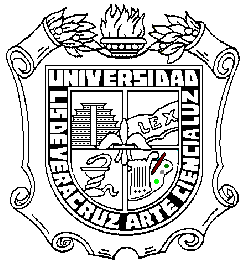 UNIVERSIDAD VERACRUZANAUNIVERSIDAD VERACRUZANAUNIVERSIDAD VERACRUZANAFACULTAD DE ECONOMIACOORDINACION DEL SERVICIO SOCIALFACULTAD DE ECONOMIACOORDINACION DEL SERVICIO SOCIALFACULTAD DE ECONOMIACOORDINACION DEL SERVICIO SOCIALSOLICITUD DE CARTA DE PRESENTACION SIGNADA POR EL DIRECTOR SOLICITUD DE CARTA DE PRESENTACION SIGNADA POR EL DIRECTOR SOLICITUD DE CARTA DE PRESENTACION SIGNADA POR EL DIRECTOR Nombre (s) del alumno (a):      Nombre (s) del alumno (a):      Nombre (s) del alumno (a):      Nombre (s) del alumno (a):      Nombre (s) del alumno (a):      Número de matrícula:Número de matrícula:Programa educativo:Programa educativo:Nombre del titular o jefe de la dependencia:Nombre del titular o jefe de la dependencia:Nombre del titular o jefe de la dependencia:                  Cargo:                  Cargo:                  Cargo:                  Nombre de la institución:                  Nombre de la institución:                  Nombre de la institución:                  Dirección:                  Dirección:                  Dirección: